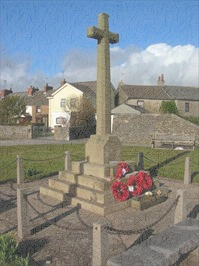 

Core AgendaApologies
To receive and accept apologies from Councillors.Declarations of Councillors Interests 
To receive declarations of any personal, prejudicial or pecuniary interests relating to business to be conducted in this meeting.Vacancies
To resolve to note vacancies on the Parish Council .
Swarthmoor Ward – 1 vacancies
Pennington Ward – 0 vacanciesPrevious Minutes and Matters Arising
To consider and resolve to approve the Minutes of the meeting held on Monday 12th July 2021 and consider matters arising (if any).Public Participation by Question and Comment
To receive questions and statements from members of the public and to resolve to agree any actions.Members Items for Information
To consider and resolve to action any items raised by Councillors as agreed at the discretion of the Chairman.Covid Update
To consider relevant and new measures relating to Covid.Police Crime Figures
To resolve to note crime figures (August/ September) as follows:
1 x criminal damage and arson
1 x Violent and sexual offensesCommunity Led Plan/ Kickstart Plan
To receive an update report on the work and progress of the Community Led Plan/ Kickstart Plan.Swarthmoor/ High Carley
To receive the Playground Report for Swarthmoor Playground and the Hard-Play area and to resolve to agree any actions arising from it.To receive a report on the progress of the Bus Shelter issues at Birkrigg Park.
To resolve to agree any actions pertaining to the Park Road Allotments.
To receive an update on the parish bus shelters replacement quotes/ grants.To receive an update regarding Millennium Gardens.
To receive an update on the graffiti on the AED at Trinkeld.To receive an update on the damaged wall at Crosslands Close.Loppergarth/ Pennington
To receive the Playground Report for Loppergarth Playground and to resolve to agree any actions arising from it.
To receive an update report on communications relating to compensation and disclaimer for the play equipment.To receive any information from Loppergarth Community Group.To discuss issues surrounding parking at Bank Terrace Lindal in Furness.Sunnyside/ Parish Rooms
To receive any information pertaining to either Sunnyside or the Parish Rooms.To give consideration to the hiring of the Parish Rooms and the Band.To consider the wall mounting/ stands for Parish Rooms fire extinguishers.Planning Matters
Planning matters arising from the meeting held on 12/06/2021None
To review and comment on planning applications received and appeals (if any):Craigroy concerns
Additions and repairs to yard at Seaview.
Single storey extension to 8 Bracken Grove - invalid To resolve to note decisions on recent applications:Levey View rejected.Financial Matters
Payments
To resolve to note the following payments:
1 and 1 Ionos - £8.39Clerk Salary - £266.24Raffle donation for Swattyfest £27.00HSP Milners Welcome Pack £45.00To resolve to approve the following payments:
Duddon Fire – wall brackets for fire extinguishers - £30.00Playground repairs - £1500.00
To resolve to note the following due payments:
Duddon Fire - £39.00
Ulverston Townlands half year rent - £30.00Receipts
To resolve to note the following receipts:
Sunnyside Rent (June) - £465.00
Handmade Places Credit - £102.00Balances
To resolve to record the bank balance as £17,045.97 at: 10/08/2021Correspondence
To resolve to note the following correspondence received:
Hedge on Back Fox Street
Concerns over the impact on country lanes once work on the roundabout commences.Highways
To receive update reports on the Cross-a-Moor Roundabout Scheme and receive information on additional issues pertaining to Highways.Emergency Plan
To receive an update report on the Emergency Plan.Local Plan Review
To receive an update on the response to the Local Plan Review.Local Government Reform/ Unitary Authority
To receive any comments in response to the announcement of the Unitary Authority.Remuneration Panel ReportTo receive an update on the Remuneration Panel Report.Items for Future Agenda 
To receive and consider items to be included on future agendas.Date of the Next Meeting
To resolve to agree the meeting date for the next meeting as 11th October 2021 7pm at the Parish Rooms.
